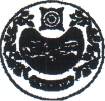 СОВЕТ ДЕПУТАТОВ ЧАРКОВСКОГО СЕЛЬСОВЕТАУСТЬ-АБАКАНСКОГО РАЙОНА РЕСПУБЛИКИ ХАКАСИЯРЕШЕНИЕ20.01.2023                                               аал Чарков    			                         № 72/4О внесении изменений в решение Совета депутатов Чарковского сельсоветаот 07.04.2017 № 11/3 «Об утверждении Положения «Об оплате трудамуниципальных служащих Чарковского сельсовета»          На основании постановление Правительства Республики Хакасия № 09 от 13.01.2023 «О внесение изменений в постановление Правительства Республики Хакасия от 27.04.2010 № 210 «Об утверждении нормативов формирования расходов на оплату труда депутатов, выборных должностных лиц местного самоуправления, осуществляющих свои полномочия на постоянной основе, муниципальных служащих в Республике Хакасия»,          Совет депутатов Чарковского сельсовета Усть-Абаканского района Республики ХакасияРЕШИЛ:1. Внести изменения в решение от 07.04.2017 № 11/3 «Об утверждении Положения «Об оплате труда муниципальных служащих Чарковского сельсовета»:1.1 приложение 1 Положения читать в новой редакции;1.2 приложение 2 Положения читать в новой редакции.2. Решение вступает в силу со дня его официального обнародования и распространяется на правоотношения, возникшие с 01 января 2023 года.Глава Чарковского сельсоветаУсть-Абаканского района Республики Хакасия                                              А.А. АлексеенкоПриложение 1к Положению об оплате труда выборныхдолжностных лиц местного самоуправления, осуществляющих свои полномочия на постояннойоснове и муниципальных служащих,утвержденного Решением Совета депутатовЧарковского сельсовета№ 11/3 от 07.04.2017Приложение 1к Решению Совета депутатовЧарковского сельсовета№ 72/4 от 20.01.2023Должностные оклады  выборных должностных лиц местного самоуправления, осуществляющих свои полномочия на постоянной основе Приложение 2к Положению об оплате труда выборныхдолжностных лиц местного самоуправления, осуществляющих свои полномочия на постояннойоснове и муниципальных служащих,утвержденного Решением Совета депутатов№ 11/3 от 07.04.2017Приложение 1к Решению Совета депутатовЧарковского сельсовета№ 72/4 от 20.01.2023Должностные оклады муниципальных служащих в муниципальном образовании Чарковский сельсоветНаименование должностиДолжностной окладГлава Чарковского сельсовета16221Наименование должностиДолжностной оклад23Специалист 1 категории9337Специалист 2 категории9311